СОВЕТ ДЕПУТАТОВ муниципального образования НИКОЛАЕВСКИЙ СЕЛЬСОВЕТ саракташскОГО районАоренбургской областичетвертый созывР Е Ш Е Н И Еочередного седьмого заседания Совета депутатовНиколаевского сельсовета четвертого созыва17 февраля 2021 года                       с. Николаевка                                        №19	Заслушав и обсудив представленный главой муниципального образования Николаевский сельсовет Саракташского района Оренбургской области Ишкуватовой Аурикой Салаватовной отчет о результатах своей деятельности, деятельности администрации района, в том числе о решении вопросов, поставленных Советом депутатов сельсовета за 2020 год,	Совет депутатов сельсоветаР Е Ш И Л :           1. Утвердить отчет главы муниципального образования Николаевский сельсовет Саракташского района Оренбургской области Ишкуватовой Аурики Салаватовны о результатах своей деятельности, деятельности администрации сельсовета, в том числе о решении вопросов, поставленных Советом депутатов сельсовета за 2020 год (Прилагается).           2. Признать деятельность главы муниципального образования Николаевский сельсовет Саракташского района Оренбургской области Ишкуватовой Аурики Салаватовны за 2020 год удовлетворительной.           3. Отметить в деятельности главы муниципального образования Николаевский сельсовет Саракташского района Оренбургской области Ишкуватовой Аурики Салаватовны положительные итоги в решении вопросов местного и общегосударственного значения.                       4. Поручить главе муниципального образования Николаевский сельсовет Саракташского района Оренбургской области Ишкуватовой Аурике  Салаватовне в ходе осуществления своей деятельности в 2021 году продолжить работу, направленную на дальнейшее повышение качества жизни жителей сельсовета за счёт бесперебойного функционирования всех систем жизнедеятельности и их дальнейшего развития, социальной стабильности.             5. Контроль за исполнением настоящего решения оставляю за собой. 6. Решение вступает в силу со дня подписания, подлежит», обнародованию на территории сельсовета и размещению на официальном сайте администрации сельсовета.Председатель Совета депутатов сельсовета                                                                     Т.В. КалмыковаПриложение к решению №19от 17 февраля 2021годаСовета депутатовмуниципального образования Николаевский  сельсоветО Т Ч Е Тглавы муниципального образования Николаевский сельсовет Саракташского района Оренбургской области Ишкуватовой Аурики Салаватовны на заседании Совета депутатов сельсовета о результатах своей деятельности, деятельности администрации сельсовета, в том числе о решении вопросов, поставленных Советом депутатов района за 2020 годУважаемые депутаты, приглашённые!        В соответствии с действующим законодательством и Уставом муниципального образования Николаевский сельсовет обращаюсь к вам с отчётом о результатах нашей деятельности за 2020 год.Каждый новый год приносит в жизнь нашего сельсовета изменения, 2020 год не стал исключением. В прошедшем году мы, также как и Саракташский район, Оренбургская область, вся Россия, весь мир, столкнулись с эпидемией новой коронавирусной инфекции.Пандемия внесла серьезные коррективы в жизнь жителей сельсовета всех возрастов, но, вместе с тем, по объёмам выполненной работы, решённых планов и задач, задуманных и реализованных, 2020 год был насыщенным и результативным.        Администрация сельсовета осуществляет свою деятельность в рамках полномочий органов местного самоуправления по решению вопросов местного значения, определённых Федеральным законом от 6 октября 2003 года № 131-ФЗ «Об общих принципах организации местного самоуправления в Российской Федерации».        2020 год - год 75-летия Победы в Великой Отечественной войне, объявленный в стране Годом памяти и славы. В течение памятного года мы старались сделать все от нас зависящее: приводили в порядок обелиски, поздравляли тыловиков и детей войны, ежегодно СПК Рассвет выделяет мясо для них, посадили именные розы в с. Биктимирово и с. Николаевка в честь участников войны.        Сколько бы лет ни прошло, мы всегда будем с благодарностью вспоминать воинов Великой Отечественной войны, принесших долгожданную Победу, склонять головы перед памятью наших земляков, не вернувшихся с полей кровопролитных сражений.         Главное общественно-политическое событие прошедшего года - участие в общероссийском голосовании по вопросу одобрения изменений в Конституцию Российской Федерации. Явка по сельсовету составила 74%.          Это был год наших муниципальных выборов, по итогам которых в МО Николаевский сельсовет сформирован новый депутатский корпус в составе 10 человек.        Площадь муниципального  образования  Николаевского  сельсовета  составляет   19600га, на которой расположены  села  Николаевка,    Кабанкино,    Биктимирово,  Рождественка.  На сегодняшний день численность населения сельсовета составляет 1417 жителей.По  селам  поселения:                                  	На территории сельсовета насчитывается 13 организаций и учреждений, 12 КФХ, молокозавод «Белое Озеро», ООО «Степь», ООО «Микуш».  Градообразующим является СПК. »Рассвет» и от его финансово-экономического состояния во многом зависит благополучие наших сел. Работает филиал сбербанка, два отделения   почтовой   связи, имеется 2 АТС «Волго-Телеком» в   с. Николаевка  на  150  номеров  и в с. Кабанкино   на  128 номеров.В 2020 году, как и в предыдущие годы, работа сельсовета была нацелена на укрепление экономики и повышение качества жизни населения.        В 2020 году в доходную часть консолидированного бюджета поступило 10 978,8 тыс. руб., что составляет 105,6% к уточненному плану.	Объем налоговых и неналоговых доходов в структуре доходов бюджета составил 56,5% или 6 198,9 тыс. руб.         Безвозмездные поступления от бюджетов других уровней в бюджет сельсовета составили 4 780,0 тыс. рублей, в том числе дотации на выравнивание бюджетной обеспеченности израйонного бюджета 2 529,0 тыс. рублей.   Для бюджетов поселений важным источником формирования доходов является земельный налог, собрано 1 049,8 тыс. рублей. Исполнение расходной части бюджета составило – 10 032,5 тыс. рублей. Большое участие в исполнении, уточнении бюджета, принимает Совет депутатов района. В соответствии с Планом работы на 2020 год было запланировано 4 заседания, но в связи с необходимостью проведено 12 заседаний, 9 из них внеочередных, 3-очередных. 6 заседаний проведено новым созывом депутатского корпуса. Всего депутатами рассмотрено  и принято 27 решений. 	За 2020 год реализовано 2 проекта общей стоимостью 1 648,4 тыс. руб., вклад областного бюджета составил – 972,3 тыс. руб. (59%), бюджет поселения выделил 130 тыс. руб. (7,9%), средства населения – 209 тыс. руб. (12,7%) и спонсоров – 337,1 руб. (20,4%).Дополнительные работы выполнены на сумму 176 тыс.руб.(148,7 тыс.руб.- Кабанкино, отсыпка земли и проведение воды для полива; Биктимирово-27,3 тыс.руб. засыпка оврага на кладбище)Грамотное осуществление проектов инициативного бюджетирования в районе способствовало развитию в селах спорта и досуга детей, улучшению материально технической базы учреждений культуры, обеспечило благоустройство территорий муниципальных образований в местах памяти, культуры и отдыха, дорожной инфраструктуры. Повсеместно наблюдается заинтересованность жителей сельсовета в проектах инициативного бюджетирования, в текущем году данная практика продолжена. В 2021 году по программе «Инициативное бюджетирование» планируется капитальный ремонт игровой площадки в с. Биктимирово, продолжится работа по подготовке документов для капитального ремонта Дома культуры в с. Кабанкино.          В 2020 году администрация района провела внутренний муниципальный финансовый контроль по вопросам использования бюджетных средств, а также сохранности и эффективности использования закрепленного за учреждениями имущества,  соблюдения законодательства в сфере закупок. Проверка прошла успешно.С 2019 года работает новая государственная программа «Комплексное развитие сельских территорий», в которой отражены все нужды территорий: вода, газ, дороги, социально-культурные учреждения, жилье, благоустройство. На сегодняшний день готовятся документы по капитальному ремонту игровой площадки в с. Кабанкино на 2022 год.        На территории сельсовета  работают 8  магазинов. Кроме этого торговля ведется приезжими предпринимателями.          В целях транспортного обслуживания населения  пассажирскими перевозками занимаются индивидуальные предприниматели. С начала 2020 года в соответствии с требованиями федерального законодательства ведется анкетирование населения по вопросу обращения с твердыми коммунальными отходами.Для этой цели администрации сельсовета необходимо будет приобрести и установить 37 контейнеров на общую сумму 229 400 руб. На сегодняшний день подписан договор на сумму 124 000 руб.Нашей общей задачей остаётся пропаганда культуры обращения с отходами, проведение разъяснительной работы с населением о задачах данной реформы.В 2020 году проведены работы по ограждению системы водоснабжения в селе Биктимирово, Кабанкино и Николаевка с использованием материала от демонтажа кладбища с. Биктимирово. На 2021 год планируется ограждение системы водоснабжения в с. Рождественка        Следуя Посланию Президента Российской Федерации, медицинская помощь должна стать доступной во всех без исключения пунктах России, для всех граждан, где бы, они не жили.      На нашей территории имеются 4 ФАПа.        Вопрос привлечения кадров остается ключевым для нашей территории. В этом году, как и в прошлом году запланирована встреча на март с выпускниками медучилища с фельдшерской группой.         За самоотверженный труд в условиях пандемии мы выражаем благодарность врачам и всем медицинским работникам, стоящим на страже нашего здоровья в это сложное время.На территории МО Николаевский сельсовет имеются 3 школы(начальная-1, основная-1 средняя-1,  1  детский  садик  в  селе  Кабанкино   и  2  дошкольные  группы ,    Николаевской  и   Биктимировской    школах)На сегодняшний день в школах обучается 168 учащихся, 73 воспитанника. В системе образования района работают 33 педагогических работников.         В числе лучших по результативности единого государственного экзамена является МОБУ «Николаевская СОШ» (общество-86,5 балла, математика-78, русский язык-95, литература-90). МОБУ «Кабановская школа» принимала активное участие в различных районных и областных конкурсах. -Магдеева Амиля ученица 9 класса заняла 3 место в конкурсе «Безопасность труда в профессиях 21 века» Министерство труда и занятости населения Оренбургской области учитель Алтынчурина Э.Р.В районном конкурсе декоративно прикладного искусства «Осенняя фантазия»- Газимов Расим , ученик 1 класса занял 3 место в номинации «Мастерская природы», Идиятуллина Эмилия ученица 1 класса 3 место в номинации «Осенний пейзаж», учитель Маннанова Р.Ф., Гумаров Ильнур ученик 4 класса 2 место в номинации «Осенний пейзаж», учитель Газимова А.И.-Газимов Рамиз 1 место, Ураева Альфия 1 место учащиеся 5 класса, 1 место Даминова Диана , 3 место Кинзабаева Нурсиля ученицы 8 класса  в номинации «Сюжетная композиция» учитель Алтынчурина Э.Р.В районном дистанционном конкурсе детских социальных проектов «Я - гражданин России»-Ишмухаметов Айнур ученик 7 класса 2 место в номинации «Благоустройство территорий» учитель Алтынчурина Э.РРайонный дистанционный конкурс детских проектов  «Мои первые открытия»   -Ишмухаметов Айнур ученик 7 класса 1 место в номинации «Год Памяти и Славы» учитель Алтынчурина Э.Р.-Газимов Рамиз ученик 5 класса 2 место в номинации «Необычное в обычном» учитель Алтынчурина Э.Р- Мусина Динара и Мусина Линара ученицы 8 класса 2 место в той же номинации учитель Уразбаева Р.Х.В дистанционном  районном конкурсе-выставке детского декоративно-прикладного, технического и изобразительного  творчества  «Зимняя фантазия»  - Магдеев Рузель  ученик 1 класса 3 место в номинации  Пейзаж «Зима в родном краю» учитель Маннанова Р.ф.-Газимов Рамиз и Ураева Альфия обучающиеся 5 класса 1 мсеста в этой же номинации учитель Алтынчурина Э.Р.-Мусиров Аманат ученик 3 класса 3 место в номинации «Панно» Аппликация учитель Хисамутдинова Разия НазыповнаЛЫЖНЯ России 2020год- 3 место Гумаров Ильнур ученик 4 класса на дистанции  учитель Алтынчурина Э.Р.ЛЫЖНЯ России 2021год- 3 место Гумаров Ильнур ученик 4 класса на дистанции  учитель Алтынчурина Э.Р.ЛЫЖНЯ России 2020год- 3 место Едыханов Ралиф ученик 8 класса на дистанции  учитель Алтынчурина Э.Р.         В условиях ограничительных мер, связанных с пандемией во всех образовательных учреждениях созданы условия для организации как очной, так и заочной форм обучения с использованием дистанционных технологий.        Также в полном объеме обеспечивается дезинфекция помещений, проветривание, термометрия на утренних фильтрах, использование средств индивидуальной защиты согласно требованиям Роспотребнадзора.         В 2021 году в рамках региональных проектов планируется:   - капитальный ремонт спортивного зала Николаевской школы.        Особое внимание в сфере образования прошу уделить информированию учащихся средних и старших классов в части соблюдения законодательства, касающегося участия в несанкционированных мероприятиях.На территории сельсовета работают  – 4 учреждения культуры и три библиотеки.          В связи с введенными ограничительными мерами в режим работы учреждений культуры, все значимые мероприятия 2020 года перенесены на страницы социальных сетей учреждений культуры, там же велась работа клубных формирований. На данный момент по национальному проекту «Культура» готова проектно-сметная документация по капитальному ремонту Дома культуры в с. Кабанкино, в ближайшее время везем на согласование в Министерство Культуры, далее на экспертизу сметы.         В связи с тем, что закрыта библиотека в с. Кабанкино, вся необходимая литература для населения и школьников довозится с других библиотек. (Предворительный сбор заявок осуществляется в школе.В клубе с. Рождественка проведена вода и заменена отопительная система с добавлением дополнительных труб и установкой насоса. В связи с юбилеем с. Рождественка планируется косметический ремонт клуба и приведение в порядок обелиска.                Надеемся, что в текущем году все запланированные культурно-массовые мероприятия пройдут в обычном привычном для нас формате.         В сельсовете большое внимание уделяется работе с молодежью. В этом году планируем создать Совет молодежи.         В рамках программы «Обеспечение жильем молодых семей» 5 семей поставлены на очередь на получение жилья по программам «Молодая семья», «Молодой специалист» и по договорам социального найма.        В 2020 году одним из значимых событий стало открытие спортивной площадки в с. Кабанкино, в котором имеется волейбольная площадка, футбольно-баскетбольная зона, на данный момент ждем доставки антивандальных тренажеров: велосипед, лыжи, шаговые, тренажер для пресса, тренажер для отжима от груди на сумму 120 000 руб. с рассрочкой на год.        За 2020 год социальными работниками Комплексного центра социального обслуживания на дому обслужено 35 пенсионеров.        В 2020 году администрацией сельсовета принято 86 постановлений, 31 распоряжений.        За 2020 год зарегистрировано 8 новорожденных и 15 умерших.         В 2020 году в администрацию сельсовета поступило 209 обращений граждан. Информация о принятых мерах по обращениям доводится до заявителей в установленные сроки. На территории сельсовета продолжается работа по исполнению указа Губернатора Оренбургской области от 17.03.2020 № 112-ук «О мерах по противодействию распространению в Оренбургской области новой коронавирусной инфекции (2019-nCov)» с учетом внесенных изменений. В сельсовете действует муниципальный штаб по предупреждению распространения новой коронавирусной инфекции.         Организована работа по предотвращению возможных несанкционированных массовых мероприятий. За отчетный период уведомлений о проведении публичных мероприятий в органы местного самоуправления не поступало.         К сожалению, было приостановлено проведение традиционных мероприятий как Дни информации, собрания граждан по месту жительства, работа наших общественных советов, Совета старейшин, Совета Женщин.        Информацию о проведенных мероприятиях мы публикуем на официальном сайте.         Но, безусловно, никакое общение не заменит личные встречи с населением. В 2021 году по мере улучшения эпидемиологической ситуации будем возвращаться к нашим традиционным формам общения с населением.                В профилактике правонарушений, охране общественного порядка, военно-патриотическом воспитании молодежи постоянно возрастает роль Добровольных народных дружин.(Командир Матвеев В.М.)        Подводя итог – хочу сказать: 2020 год был непростым, напряженным, насыщенным новыми проектами.               Определяя задачи на 2021 год, важно понимать, что необходимо, прежде всего, сохранить благоприятную социально-экономическую и общественно-политическую ситуацию.         В этом году мы будем выбирать депутатов Государственной Думы Федерального Собрания Российской Федерации восьмого созыва и депутатов Законодательного Собрания Оренбургской области седьмого созыва. Значение этого события огромно – ведь от его результатов зависит курс дальнейшего развития Оренбуржья, будущее каждого из нас.         В 2021 году нам также предстоит обеспечить комплекс мероприятий по проведению масштабного государственного мероприятия «Всероссийская перепись населения 2021», от результатов проведения которой во многом зависит дальнейшее социально-экономическое развитие нашего района. Надеюсь на слаженную профессиональную работу депутатского корпуса. Благодарю Вас за поддержку, за солидарность и единство при решении важных задач. И в дальнейшем наша общая работа будет направлена на обеспечение достойного уровня жизни жителей Николаевского сельсовета.               И в заключении хотелось бы поблагодарить руководителя хозяйства, депутатов, трудовые коллективы, общественные формирования - Совет женщин, Совет ветеранов, старост  сел  и   жителей,   кому  не   безразлично  наше настоящее и будущее. Убеждена, что совместно мы сможем реализовать намеченные планы. Если каждый из нас будет вносить свой посильный вклад в развитие поселения, то всем нам станет жить лучше и комфортнее.Мы все вместе должны оправдать ожидания наших людей.         Спасибо за внимание!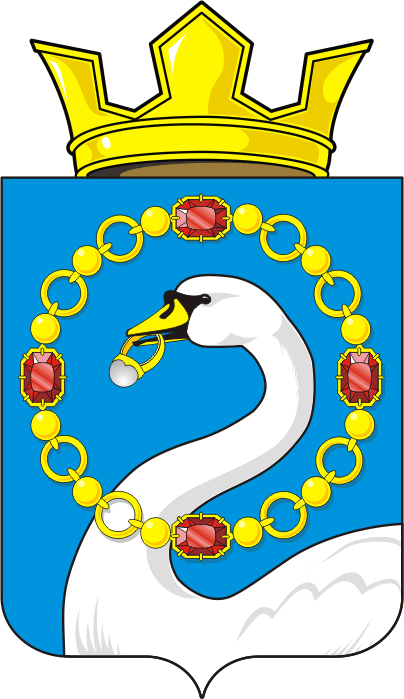 Об отчете главы муниципального образования Николаевский сельсовет Саракташского района Оренбургской области о результатах своей деятельности, деятельности администрации района, в том числе о решении вопросов, поставленных Советом депутатов сельсовета за 2020 годРазослано:Ишкуватовой А.С., депутатам Совета депутатов сельсовета, прокуратуре района, места для обнародования, официальный сайт администрации сельсовета, орготделу17 февраля 2021 года14.00 часовзал администрации№ п/пСелаДворовЖителейПенсионеровДети войныТыловикиМногодетные семьи1Николаевка164472107161132Кабанкино200 498136282103Биктимирово93 2797815184Рождественка57 168171236По Совету514 141734071737